Контрольно-измерительные материалы                                                                                                                                                                        Контрольная работа №1КОНТРОЛЬНАЯ РАБОТА ЗА I ПОЛУГОДИЕ (1 вариант)1. Расположи числа в порядке возрастания.8, 1, 6, 4, 2, 10, 52. Сравни выражения.			4 + 2 ... 4 + 3		5 + 5 ... 3 + 5			7 + 2 ... 8 + 2		5 + 2 ... 4 + 33. Составь суммы по рисункам и найди их значения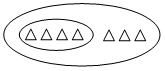 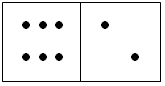 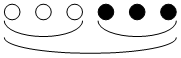 4. Выполни рисунки к данным суммам.	2 + 4 = 6               1 + 3 = 45. Найди значения сумм:6. Раскрась ленты, если красная уже жёлтой, но шире синей.     7. Начерти незамкнутую ломаную линию, состоящую из четырёх звеньев.КОНТРОЛЬНАЯ РАБОТА ЗА I ПОЛУГОДИЕ (2 вариант)1. Расположи числа в порядке убывания.3, 5, 0, 7, 9, 2, 62. Сравни выражения.			3 + 2 ... 4 + 2		3 + 3 ... 2 + 4			5 + 2 ... 1 + 5		8 + 2 ... 6 + 33. Составь суммы по рисункам и найди их значения4. Выполни рисунки к данным суммам.	1 + 5 = 6               3 + 2 = 55. Найди значения сумм:6. Раскрась ленты, если зелёная длиннее чёрной, но короче красной.     7. Начерти замкнутую ломаную линию, состоящую из пяти звеньев.                                                                               Контрольная работа № 2 Вариант 1Запиши числа в порядке возрастания:шесть, двенадцать, десять, шестнадцать, ноль.Подчеркни суммы синим цветом, а разности – красным цветом. Вычисли значения сумм и разностей:Построй прямоугольник с длинами соседних сторон 1 дм и .4*. Реши задачу. Вычисли и запиши ответ.	В первой корзине 10 яблок, а во второй – 7 яблок. На сколько яблок больше в первой корзине, чем во второй?Вариант 2Запиши числа в порядке возрастания:семь, одиннадцать, десять, семнадцать, ноль.Подчеркни суммы синим цветом, а разности – красным цветом. Вычисли значения сумм и разностей:Построй прямоугольник с длинами соседних сторон 1 дм и .4*. Реши задачу. Вычисли и запиши ответ.	На первой полке 10 книг, а во второй – 6 книг. На сколько книг больше на первой полке, чем на второй?4 + 4 = 2 + 2 =3 + 4 =2 + 6 = 5 + 1 = 5 + 4 = 1 + 7 =3 + 4 =4 + 1 = 5 + 5 = 4 + 2 =3 + 6 =3 + 4 = 2 + 5 =1 + 4 =4 + 6 = 4 + 2 = 4 + 4 = 3 + 1 =6 + 2 =5 + 2 = 3 + 5 = 5 + 5 =8 + 1 =7+ 5=11-4=12+5=18-3=10+9=6+ 7=13-6=14+5=17-4=10+8=